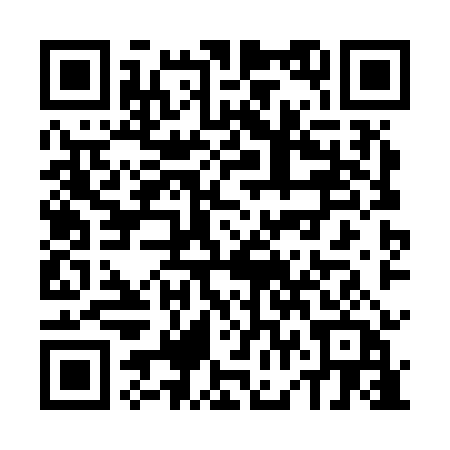 Prayer times for Kraszewo Czubaki, PolandMon 1 Apr 2024 - Tue 30 Apr 2024High Latitude Method: Angle Based RulePrayer Calculation Method: Muslim World LeagueAsar Calculation Method: HanafiPrayer times provided by https://www.salahtimes.comDateDayFajrSunriseDhuhrAsrMaghribIsha1Mon4:106:1312:445:107:159:112Tue4:076:1112:435:117:179:133Wed4:046:0812:435:137:199:154Thu4:016:0612:435:147:209:185Fri3:586:0412:425:157:229:206Sat3:556:0112:425:167:249:237Sun3:525:5912:425:187:269:258Mon3:485:5712:425:197:279:289Tue3:455:5412:415:207:299:3010Wed3:425:5212:415:217:319:3311Thu3:395:5012:415:237:339:3512Fri3:365:4712:405:247:359:3813Sat3:325:4512:405:257:369:4114Sun3:295:4312:405:267:389:4315Mon3:265:4112:405:277:409:4616Tue3:225:3812:395:297:429:4917Wed3:195:3612:395:307:439:5218Thu3:155:3412:395:317:459:5419Fri3:125:3212:395:327:479:5720Sat3:085:3012:395:337:4910:0021Sun3:055:2712:385:347:5010:0322Mon3:015:2512:385:367:5210:0623Tue2:585:2312:385:377:5410:0924Wed2:545:2112:385:387:5610:1225Thu2:505:1912:385:397:5710:1626Fri2:465:1712:385:407:5910:1927Sat2:425:1512:375:418:0110:2228Sun2:395:1312:375:428:0310:2529Mon2:355:1112:375:438:0410:2930Tue2:305:0912:375:448:0610:32